请按如下方式提供您的文档资料：
说明:上面每一个连续行为一个视频画面，隔一个空行。下面的就是另一个画面的内容。每个画面的文字内容不宜过多，简洁明了。
自由时长
本视频画面数不限制，根据您的需要编辑即可。视频时长由您提供的画面数决定的。
————————————————5数倒计时（最高可支持10秒）2099乘风破浪 决胜全年面对困难与挑战我们无所畏惧因为我们坚信铁匠人心怀信念与梦想为获得成功与荣耀而拼搏与厮杀这背后是汗水的凝聚是前进的动力回首2099是不平凡的开始======================================图文部分将每个事件图片放在文件夹里面，单画面1-3张照片，如下图，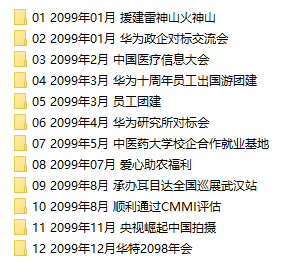 编辑完成后，将文档与照片一起打包发给我们。=======================================梦想让我们与众不同奋斗让我们改变命运2099年已经完善落幕2100年还需我们去挑战大战在即 乘胜追击铁匠的将士信黄沙百战穿金甲不破楼兰终不还全力以赴 势如破竹纵横驰骋 全军出击志达万里 筑梦远航2100年会盛典暨表彰大会现在开始